Маршрутный лист группы №1. 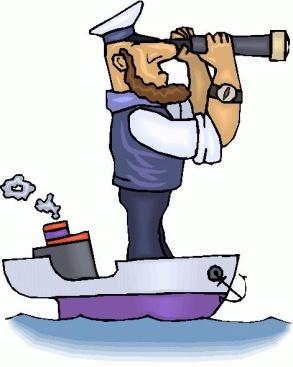  Задача капитана – следить, чтобы работали все! Он назначает того, кто отвечает в очередном задании.За громкие разговоры – минус один балл за каждое замечание. Не подводить товарищей! Работать! В конце урока подводим итоги, выставляем оценки. Решающий голос за капитаном. Задание №1 всем группам: выпишите, не повторяя, все местоимения с предлогами, определить разряд,  сгруппировав их.                                                                                                                     Кто устал от нудных правил,
От ученья занемог?
Кто себя с трудом заставил
Скучный выучить урок?
У кого ошибок море
И в пометах вся тетрадь?
Для тебя ученье горе,
Двойку ты схватил опять?  Вмиг исчезнут огорченья,Станешь грамотно писать.От уроков, без сомненья,Будешь радость получать.Сделать лёгким всё, что сложно, - Это главное для всех.Всё реально, всё возможно.Верь в себя, придёт успех.Задание №2. Исправь ошибки в употреблении вопросительных местоимений.Чего ты делаешь сегодня вечером?Сколько много интересного вокруг?Какие твои планы на завтра?С какого ты года рождения?Сколько время?Задание №3 (Проверка ДЗ, индивидуального для группы)Выступление в конференц-зале.Наша группа в ходе плавания провела эксперимент и хочет выступить с ознакомлением по итогам эксперимента.Мы выдвинули предположение: местоимения имеют те же синтаксические свойства, что и части речи, с которыми они соотносятся. Проверим его экспериментально. Возьмем повествовательное предложение и будем заменять различные его члены местоимениями: (далее каждая строка произносится поочерёдно, получается как стихотворение. Ученик, называя местоимение, показывает написанный на листке разряд):                                      Пушистая кошка мурлычет на крыльце. 
Какая кошка мурлычет на крыльце? 
Такая кошка мурлычет на крыльце. 
Какая-то кошка мурлычет на крыльце. 
Всякая кошка мурлычет на крыльце. 
Никакая кошка не мурлычет на крыльце. 

Кто мурлычет на крыльце? 
Она мурлычет на крыльце. 
Кто-то мурлычет на крыльце. 
Все мурлычут на крыльце. 
Никто не мурлычет на крыльце. 
Некому мурлыкать на крыльце. 

Пушистая кошка мурлычет где? 
Пушистая кошка мурлычет где-то. 
Пушистая кошка мурлычет там. 
Пушистая кошка мурлычет везде. 
Пушистая кошка не мурлычет нигде. 
Пушистой кошке мурлыкать негде.Как видим, личные и указательные местоимения свободно заменяют любой член предложения, не нарушая при этом его грамматическую структуру. Обобщительные местоимения также легко вписываются в предложение, за исключением местоимения все, которое требует при себе множественного числа (все мурлычут). Вопросительные местоимения делают предложение вопросительным, также не меняя его структуру. А вот с отрицательными все сложнее. Никакой, никто и нигде требуют также отрицания при сказуемом (не мурлычет), а некому и негде коренным образом меняют структуру предложения, делая его безличным, что и послужило основным доводом для выделения их в свой разряд, наряду со смысловым отличием от обычных отрицательных местоимений.Маршрутный лист группы №2. Задача капитана – следить, чтобы работали все! Он назначает того, кто отвечает в очередном задании.За громкие разговоры – минус один балл за каждое замечание. Не подводить товарищей! Работать! В конце урока подводим итоги, выставляем оценки. Решающий голос за капитаном.Задание №1 всем группам: выпишите, не повторяя, все местоимения с предлогами, определить разряд,  сгруппировав их.     Кто устал от нудных правил,
От ученья занемог?
Кто себя с трудом заставил
Скучный выучить урок?
У кого ошибок море
И в пометах вся тетрадь?
Для тебя ученье горе,
Двойку ты схватил опять?  Вмиг исчезнут огорченья,Станешь грамотно писать.От уроков, без сомненья,Будешь радость получать.Сделать лёгким всё, что сложно, - Это главное для всех.Всё реально, всё возможно.Верь в себя, придёт успех.Задание №2. Исправь ошибки в употреблении вопросительных местоимений.Чего ты делаешь сегодня вечером?Сколько много интересного вокруг?Какие твои планы на завтра?С какого ты года рождения?Сколько время?Задание №3 (Проверка ДЗ, индивидуального для группы) Примите и наш небольшой вклад в изучение местоимений.Известный советский лингвист А. А. Реформатский образно писал о местоимениях: «Местоимения удобны, но в них нет «перелива красок» настоящего живого слова, они не могут иметь при себе характеризующего эпитета...» Они, «как запасные игроки» на футбольном поле или «дублеры» в театре, выходят на поле, когда вынужденно «освобождают игру» знаменательные слова»  К примеру, прослушайте следующее стихотворение поэта Б. Заходера: (читается наизусть по несколько строк каждым членом группы, получается групповой чтение с комментарием)ВИННИ-ПУХ И МЕСТОИМЕНИЯ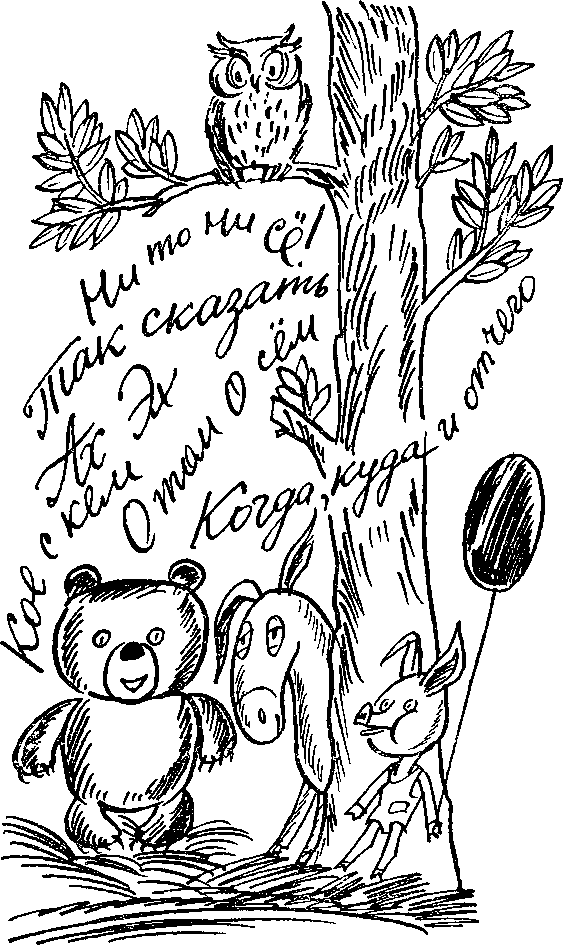 На днях, не знаю сам зачем,Зашел я в незнакомый дом,Мне захотелось Кое с Кем Потолковать о том о сем.Я рассказал им, что, когда И почему и отчего,Сказал, откуда и куда,И как, и где, и для чего;Что было раньше, что потом,И кто кого, и что к чему,И что подумали о том,И если нет, то почему!Когда мне не хватало слов,Я добавлял то «ах», то «эх»,И «так сказать», и «будь здоров»,И «ну и ну», и «просто смех»!Когда ж закончил я рассказ,То Кое-Кто спросил: «И все?Ты говорил тут целый час,А рассказал ни то ни се!»Спрашивается, в чем же ошибка Винни-Пуха, который так подробно, так эмоционально рассказывал о своих похождениях, но остался непонятым?— Содержание песенки непонятно потому, что неизвестно, с кем разговаривал Винни-Пух, о чем, что было раньше, что потом. Он употребляет слова  что, когда, им, кого, которые не разъясняются.— Нам  знакомы эти слова, здесь есть много местоимений, но Винни Пух забыл, что местоимения не говорят о конкретных предметах, а только указывают на них, на лица, события и их признаки, а конкретный смысл становится ясным или из ситуации, или из предшествующего контекста. Маршрутный лист группы №3. Задача капитана – следить, чтобы работали все! Он назначает того, кто отвечает в очередном задании.За громкие разговоры – минус один балл за каждое замечание. Не подводить товарищей! Работать! В конце урока подводим итоги, выставляем оценки. Решающий голос за капитаном. Задание №1 всем группам: выпишите, не повторяя, все местоимения с предлогами, определить разряд,  сгруппировав их.     Кто устал от нудных правил,
От ученья занемог?
Кто себя с трудом заставил
Скучный выучить урок?
У кого ошибок море
И в пометах вся тетрадь?
Для тебя ученье горе,
Двойку ты схватил опять?  Вмиг исчезнут огорченья,Станешь грамотно писать.От уроков, без сомненья,Будешь радость получать.Сделать лёгким всё, что сложно, - Это главное для всех.Всё реально, всё возможно.Верь в себя, придёт успех.Задание №2. Исправь ошибки в употреблении вопросительных местоимений.Чего ты делаешь сегодня вечером?Сколько много интересного вокруг?Какие твои планы на завтра?С какого ты года рождения?Сколько время?Задание №3 (Проверка ДЗ, индивидуального для группы)Наш вклад в изучение местоимений не настолько глубок, но тоже по-своему интересен. (Текст делится на несколько человек по смыслу)      ТЫ И ВЕЖЛИВОЕ  ВЫВ употреблении 2-го лица местоимения, обращенного к собеседнику, в русском языке есть такая особенность: к старшим по возрасту и по положению и к незнакомым людям нужно обращаться на «Вы». Таковы этические нормы, сложившиеся в нашем обществе, обусловленные социальным и семейным укладом, культурными традициями.В царской России к барину нужно было обращаться на «вы», а он к своим крестьянам, независимо от возраста, обращался на «ты». В армии офицерам говорили «вы», а солдатам — «ты». Поэтому первым приказом по армии после Великой Октябрьской революции был приказ об обращении к солдатам на «вы».Известны даже трагические последствия грубого обращения на «ты». Об этом рассказывает писатель В. Н. Иванов в книге «Александр Пушкин и его время»:«30 октября 1830 года в «Литературной газете» появилось такое сообщение:Вот четыре строчки Казимира де Виня для памятника, который предполагается воздвигнуть в Париже жертвам Июльской революции:Ответь мне, Франция, как звали тех героев?Имен их здесь на памятнике нет!«Свободной ставши вмиг — спросить их не успела!»Маршрутный лист группы №4.  Задача капитана – следить, чтобы работали все! Он назначает того, кто отвечает в очередном задании.За громкие разговоры – минус один балл за каждое замечание. Не подводить товарищей! Работать! В конце урока подводим итоги, выставляем оценки. Решающий голос за капитаном.Задание №1 всем группам: выпишите, не повторяя, все местоимения с предлогами, определить разряд,  сгруппировав их.     Кто устал от нудных правил,
От ученья занемог?
Кто себя с трудом заставил
Скучный выучить урок?
У кого ошибок море
И в пометах вся тетрадь?
Для тебя ученье горе,
Двойку ты схватил опять?  Вмиг исчезнут огорченья,Станешь грамотно писать.От уроков, без сомненья,Будешь радость получать.Сделать лёгким всё, что сложно, - Это главное для всех.Всё реально, всё возможно.Верь в себя, придёт успех.Задание №2. Исправь ошибки в употреблении вопросительных местоимений.Чего ты делаешь сегодня вечером?Сколько много интересного вокруг?Какие твои планы на завтра?С какого ты года рождения?Сколько время?Задание №3 (Проверка ДЗ, индивидуального для группы)Наш «улов» ещё скромнее, но тоже интересен. Послушайте интересные факты о местоимениях.Мы знаем, что все языки мира взаимосвязаны. Значит, законы одного языка могут распространяться на законы другого. Примерьте эти знания к следующему сообщению.Сколько разных слов могут использовать вьетнамцы для обозначения первого лица?Во вьетнамском языке существует восемь местоимений для первого лица в единственном числе, в то время как мы обходимся одним словом «я». Употребление этих местоимений зависит от пола и социального положения себя и своего собеседника. Кроме того, в повседневной речи вьетнамцы гораздо чаще называют себя или собеседника терминами родства, которых не меньше двадцати. Их использование также связано с большим количеством тонкостей, зависящих от пола, возраста и социального статуса, а некорректное употребление может быть воспринято как оскорбление. Например, люди, любящие друг друга, называют друг друга «младшая сестра» и «старший брат».№Фамилия (оценка)ОценкаучащегосяДолжностьБаллы группы1капитан2Старший помощник капитана3Штурман4Впередсмотрящий5Рулевой 6Матрос 7Матрос№Фамилия (оценка)ОценкаучащегосяДолжностьБаллы группы1капитан2Старший помощник капитана3Штурман4Впередсмотрящий5Рулевой 6Матрос 7Матрос№Фамилия (оценка)ОценкаучащегосяДолжностьБаллы группы1капитан2Старший помощник капитана3Штурман4Впередсмотрящий5Рулевой 6Матрос 7Матрос№Фамилия (оценка)ОценкаучащегосяДолжностьБаллы группы1капитан2Старший помощник капитана3Штурман4Впередсмотрящий5Рулевой 6Матрос 